                                                  INDICAÇÃO Nº Assunto: Solicita que execute a pintura sinalização horizontal em frente ao Getúlio Luvison.Senhor Presidente,INDICO ao Sr. Prefeito Municipal, nos termos do Regimento Interno desta Casa de Leis, que se digne V. Ex.ª determinar à Secretaria Obras e Serviços Públicos execute a pintura sinalização horizontal em frente ao Getúlio Luvison, pois estão deterioradas, causando transtornos e riscos aos motoristas e pedestres.  		Tendo o exposto, espera-se que seja atendida com urgência.SALA DAS SESSÕES, 17 de agosto de 2020.LEILA BEDANIVereadora 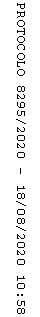 